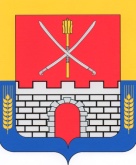 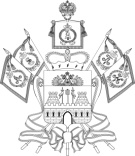 от 01.04.2024 г.                          ст. Прочноокопская                              № 38Об утверждении комиссии, положения о комиссии и порядка установления стимулирующих выплат директору муниципального казенного учреждения культуры «Прочноокопский культурно-досуговый центр» Прочноокопского сельского поселения Новокубанского района(надбавки за интенсивность и высокие результаты работы) В соответствии с постановлением главы Прочноокопского сельского поселения Новокубанского района от 01 апреля 2024 № 37 «О введении отраслевых систем оплаты труда работников муниципальных учреждений Прочноокопского сельского поселения Новокубанского района», п о с т а н о в л я ю: 	Утвердить комиссию по установлению выплат к должностному окладу директора МКУК «Прочноокопский КДЦ» за интенсивность и высокие результаты работы согласно приложению №1Утвердить Положение о комиссии по установлению выплат к должностному окладу директора МКУК «Прочноокопский КДЦ» за интенсивность и высокие результаты работы согласно приложению №2Утвердить порядок установления выплат к должностному окладу директора МКУК «Прочноокопский КДЦ» за интенсивность и высокие результаты работы согласно приложению №3Утвердить перечень показателей эффективности и результативности деятельности директора МКУК «Прочноокопский КДЦ» за интенсивность и высокие результаты работы согласно приложению №4Признать утратившим силу  постановление администрации Прочноокопского сельского поселения Новокубанского района от 27.11.2017 года №95 «Об утверждении комиссии, положения о комиссии и порядка установления стимулирующих выплат директору муниципального казенного учреждения культуры «Прочноокопский КДЦ» Прочноокопского сельского поселения Новокубанского района (надбавки за интенсивность и высокие результаты работы).Контроль за исполнением настоящего постановления оставляю за собой.Постановление вступает в силу со дня его подписания и распространяет свое действие на правоотношения возникшие с 1 апреля 2024 года.Глава Прочноокопского сельского поселенияНовокубанского района                                                                 Р.Ю. ЛысенкоПриложение №1к постановлению администрацииПрочноокопского сельскогопоселения Новокубанского районаот__________________№____Состав комиссиипо установлению стимулирующих выплат (надбавок за интенсивность и высокие результаты работы) к должностному окладу директора МКУК «Прочноокопский культурно-досуговый центр»Председатель комиссии			ГлаваЛысенко Рома Юрьевич	Прочноокопского сельского поселенияЧлены комиссии:Секретарь комиссииБезнебеева Ольга Викторовна  	Зам главы администрации Прочноокопского сельского поселения Выборова Наталья Александровна           	Начальник финансового отдела администрации Прочноокопского сельского поселенияЩульц Иван Викторович	Главный специалист администрации Прочноокопского сельского поселенияАталян Наталья Сергеевна	Главный специалист администрации Прочноокопского сельского поселенияНачальник финансового отделаадминистрации Прочноокопскогосельского поселения			Н.А. Выборова							Приложение №2к постановлению администрацииПрочноокопского сельскогопоселения Новокубанского районаот____________________№_____Положение о комиссии по установлению стимулирующих выплат к должностному окладу директора МКУК «Прочноокопский культурно-досуговый центр» за интенсивность и высокие результаты работы.	1. Настоящее положение определяет цели, задачи, функции и порядок работы комиссии по установлению выплат к должностному окладу директора  МКУК «Прочноокопский КДЦ» Прочноокопского сельского поселения Новокубанского района (далее – комиссия).	2. Комиссия создается для определения размера выплат к должностному окладу директора  МКУК «Прочноокопский КДЦ» за интенсивность и высокие результаты работы.	3. Правовую основу деятельности комиссии составляют: Трудовой кодекс Российской Федерации, положение об отраслевой системе оплаты труда работников МКУК «Прочноокопский КДЦ» Прочноокопского сельского поселения Новокубанского района, утвержденное постановлением главы Прочноокопского сельского поселения Новокубанского района, настоящее Положение и иные нормативно – правовые акты.	4. Комиссия создается в целях объективного определения размеров выплат к должностному окладу директора  МКУК «Прочноокопский КДЦ» за интенсивность и высокие результаты работы.	5. Основной задачей комиссии является определение напряженности и сложности работы, выполняемой директором учреждения, на основе оценки выполнения показателей деятельности.	6. Основной целью деятельности комиссии является внесение предложений главе Прочноокопского сельского поселения Новокубанского района об установлении выплат к должностному окладу директора  МКУК «Прочноокопский КДЦ» за интенсивность и высокие результаты работы.	7. Для выполнения возложенных задач комиссия осуществляет следующие функции:	- рассматривает представленные материалы, характеризующие эффективность и результативность деятельности директора МКУК «Прочноокопский КДЦ» (анализ выполнения учреждением целевых показателей);	- заслушивает доклады о выполнении (невыполнении) целевых показателей директора МКУК «Прочноокопский КДЦ»;	- может привлекать к участию в заседаниях комиссии представителя профсоюза или выборных органов, а также независимых экспертов, участие которых необходимо для проведения экспертизы эффективности деятельности как директора, так и учреждения.	8. По вопросам, входящих в компетентность комиссии, она имеет право запрашивать необходимую для деятельности информацию и устанавливать сроки ее представления.Состав комиссии утверждаются постановлением администрации Прочноокопского сельского поселения. Комиссия состоит из председателя и членов комиссии. Общее руководство деятельностью комиссии осуществляет председатель комиссии.Заседание комиссии является правомочным при участии в нем не менее половины от общего числа ее членов.Решение комиссии принимается простым большинством голосов от числа членов комиссии, участвующих в заседании.Заседание комиссии оформляется протоколом. На основании протокола заседания комиссии и в соответствии с принятым решением, председатель комиссии в течение трех рабочих дней готовит представление главе Прочноокопского сельского поселения о сумме выплат к должностному окладу директора  МКУК «Прочноокопский КДЦ» за интенсивность и высокие результаты работы на соответствующий период.Начальник финансового отдела администрацииПрочноокопского сельского поселения    			                 Н.А.ВыбороваПриложение №3к постановлению администрацииПрочноокопского сельскогопоселения Новокубанского районаот_________________№____Порядокустановления выплат к должностному окладу директора МКУК «Прочноокопский КДЦ» за интенсивность и высокие результаты работы	Выплаты к должностному окладу директора МКУК «Прочноокопский КДЦ» за интенсивность и высокие результаты устанавливаются на основании показателей эффективности их деятельности.	Цель создания системы показателей эффективности деятельности директора МКУК «Прочноокопский КДЦ» является повышение эффективности и результативности работы учреждения путем увеличения открытости, объективности и справедливости при установлении выплат за интенсивность и высокие результаты работы, повышения мотивации к результатам труда, росту ответственности и заинтересованности в достижении поставленных целей и задач, а также внедрение в учреждении «эффективного» контракта с работниками.	Выплаты к должностному окладу директора МКУК «Прочноокопский КДЦ» за интенсивность и высокие результаты работы отражают качество и результаты деятельности директора учреждения за отчетный период текущего года и могут устанавливаться как в процентном отношении к должностному окладу (ставке заработной платы), так и в абсолютном размере (в рублях). 	Размеры выплат за интенсивность и высокие результаты работы, премии устанавливаются в пределах фонда оплаты труда работников МКУК «Прочноокопский КДЦ», предусмотренного на эти цели.	Выплата к должностному окладу директора МКУК «Прочноокопский КДЦ» за интенсивность и высокие результаты работы устанавливается работнику по основной должности.	Разработка системы показателей эффективности и результативности деятельности директора учреждения включает следующие этапы:Составление перечня показателей эффективности и результативности;Определение нормативного планового значения показателя;Проведение ранжирования показателей эффективности и результативности;Описание бальных оценок деятельности;Определение показателей эффективности и результативности заполняется по форме №1. Форма №1-----------------------------------				------------------------------(наименование должности)			Ф.И.О.Составленная форма №1 утверждается главой поселения.По должности составляется ранжированный ряд показателей. 1-й ранг присваивается показателю, имеющему наибольшую значимость (важность) в рамках оценки деятельности директора и, соответственно, i-й ранг показателю с минимальной значимостью. Каждому показателю должен соответствовать один ранг, в исключительных случаях один ранг может быть присвоен не более чем 3-м показателям.         4.1. Используя утвержденную форму №1 «Системы показателей эффективности и результативности» и приведенные ниже формулы комиссией составляется оценочная форма результатов профессиональной деятельности руководителя (далее- форма №2).	4.1.1.Важность (вес) показателя определяется комиссией по формуле:	Вi = 1/Рi*10,где: Вi – важность (вес) показателя (округляется до целого числа)        Рi –итоговый ранг i-го показателя		4.1.2. Скорректированная оценка результатов деятельности определяется комиссией по формуле:	Окорi= Оi*Вiгде: Окорi – скорректированная оценка i-го показателя деятельности;        Оi – оценка i-го показателя деятельности, выставленная руководителемВi – важность (вес) i-го показателя.4.1.3. Интегралный показатель деятельности определяется комиссие по формуле:            nОинт =∑□  Окорi             i=1где: Оинт – интегральный показатель деятельности          Окорi – скорректированная оценка i-го показателя деятельности.	 Интегральный показатель деятельности лежит в основе определения стимулирующих выплат к должностному окладу директора МКУК «Прочноокопский КДЦ» за интенсивность и высокие результаты работы .Значение интегрального показателя (баллы) руководителя учитывается в общей суме интегральных показателей всех работников учреждения.Форма №2	Оценка результатов профессиональной деятельности -----------------------------------------                       ----------------------------------------(наименование должности)                                      Ф.И.О.	 Стоимость одного балла определяется следующим образом:	фонд стимулирующих выплат, определенный на расчетный период, деленный на общее количество баллов набранных работниками учреждения в расчетном периоде.	 Сумма стимулирующей выплаты равна произведению стоимости одного балла на количество баллов набранных работником в расчетном периоде.	 Результаты определения суммы стимулирующей надбавки к должностному окладу директора МКУК «Прочноокопский КДЦ» за интенсивность и высокие результаты работы утверждаются приказом главы администрации Прочноокпского сельского поселения Новокубанского района и выплачиваются руководителю учрежденияОценка деятельности является постоянным процессом. Полученные в рамках оценки деятельности значения показателей эффективности и результативности лежат в основе определения размера стимулирующих выплат директора МКУК «Прочноокопский КДЦ».Начальник финансового отдела администрацииПрочноокопского сельского поселения    			                Н.А. ВыбороваПриложение №4к постановлению администрацииПрочноокопского сельскогопоселения Новокубанского районаот____________________№_____Переченьпоказателей эффективности и результативности деятельности директора МКУК «Прочноокопский КДЦ»Начальник финансового отдела администрацииПрочноокопского сельского поселения    			                Н.А. Выборова  АДМИНИСТРАЦИЯПРОЧНООКОПСКОГО СЕЛЬСКОГО ПОСЕЛЕНИЯ       НОВОКУБАНСКОГО РАЙОНАПОСТАНОВЛЕНИЕ №п/пНаименование показателя (критерия)Ед.изм.ПериодичностьНормативное (плановое) значениеПрисвоенный рангОценка комиссии1234567                                    Показатели эффективности                                    Показатели эффективности                                    Показатели эффективности                                    Показатели эффективности                                    Показатели эффективности                                    Показатели эффективности                                    Показатели эффективности123                                    Показатели результативности                                    Показатели результативности                                    Показатели результативности                                    Показатели результативности                                    Показатели результативности                                    Показатели результативности                                    Показатели результативности123ПоказателиРанг показателя (устанавливается комиссией)Вес показателя (устанавливается по формуле)Нормативное (плановое) значение показателяФактическое значение показателяОценка (устанавливается комиссией)Скорректированная оценка (устанавливается по формуле)Интегральный показатель (устанавливается по формуле (баллы)12345678№п/пНаименование показателяНормативное(плановое)значениеПрисвоенный ранг12341Отсутствие санкций со стороны проверяющих2Степень самостоятельности и ответственности при выполнении работы, решение нестандартных и внештатных ситуаций3Отсутствие жалоб потребителей на качество представленных услуг4Руководство клубными формированиями и результативность участия творческих коллективов в смотрах, фестивалях и других мероприятиях5Участие в выполнении особо важных и срочных работ учреждения6Качество и высокий профессиональный уровень проведения мероприятий7Выполнение показателей «дорожной карты»8Отсутствие замечаний со стороны отдела культуры2349Координация творческих коллективов при проведении мероприятий,качественная разработка и осуществление сценариев проведения мероприятий10Подборка собственного репертуара тематической направленности сотрудниками КДЦ (вокал, стихи, композиционные постановки)11Подготовка на высоком уровне нового репертуара с исполнителями12Качественная подготовка и проведение мероприятий связанных с основной деятельностью учреждения, своевременное исполнение поручений и распоряжений учредителя13Отсутствие конфликтов в коллективе